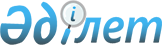 О внесении изменения в решение Северо-Казахстанского областного маслихата от 11 декабря 2020 года № 50/4 "Об определении перечня социально значимых сообщений Северо-Казахстанской области"Решение Северо-Казахстанского областного маслихата от 18 октября 2023 года № 7/3. Зарегистрировано Департаментом юстиции Северо-Казахстанской области 23 октября 2023 года № 7601-15
      Северо-Казахстанский областной маслихат РЕШИЛ:
      1. Внести в решение Северо-Казахстанского областного маслихата "Об определении перечня социально значимых сообщений Северо-Казахстанской области" от 11 декабря 2020 года № 50/4 (зарегистрировано в Реестре государственной регистрации нормативных правовых актов под № 6840) следующее изменение:
      приложение к указанному решению изложить в новой редакции согласно приложению к настоящему решению.
      2. Настоящее решение вводится в действие по истечении десяти календарных дней после дня его первого официального опубликования. Перечень социально значимых сообщений Северо-Казахстанской области 
					© 2012. РГП на ПХВ «Институт законодательства и правовой информации Республики Казахстан» Министерства юстиции Республики Казахстан
				
      ПредседательСеверо-Казахстанского областного маслихата

В. Бубенко
Приложение к решениюСеверо-Казахстанскогообластного маслихатаот 18 октября 2023 года № 7/3Приложение к решениюСеверо-Казахстанскогообластного маслихатаот 11 декабря 2020 года № 50/4
№ п/п
Сообщения
Аккайынский район
Аккайынский район
Сельское сообщение
Сельское сообщение
1.
село Смирново: сообщение "автостанция – коммунальное государственное учреждение "Смирновская средняя школа № 3 с пришкольным интернатом с казахским языком обучения" – железнодорожный вокзал – коммунальное государственное учреждение "Смирновская школа-гимназия" коммунального государственного учреждения "Отдел образования Аккайынского района" коммунального государственного учреждения "Управление образования акимата Северо-Казахстанской области" – государственное коммунальное казҰнное предприятие "Ясли-сад "Балапан" коммунального государственного учреждения "Отдел образования Аккайынского района" коммунального государственного учреждения "Управление образования акимата Северо-Казахстанской области" – коммунальное государственное предприятие на праве хозяйственного ведения "Аккайынская районная больница" коммунального государственного учреждения "Управление здравоохранения акимата Северо-Казахстанской области" – автостанция"
Межрайонное (междугородное внутриобластное) сообщение
Межрайонное (междугородное внутриобластное) сообщение
2.
село Смирново – город Петропавловск (через село Лесное)
3.
село Григорьевка – город Петропавловск
4.
село Новороссийское – город Петропавловск
5.
село Ивановка – город Петропавловск
6.
село Киялы – город Петропавловск
7.
село Камышлово – город Петропавловск
Акжарский район
Акжарский район
Внутрирайонное сообщение
Внутрирайонное сообщение
8.
село Аксары – село Талшык (с охватом населенных пунктов село Ульгили, село Тугуржап)
9.
село Горьковское – село Талшык
10.
село Алкатерек – село Талшык
11.
село Айсаринское – село Талшык
12.
село Кенащы – село Талшык
13.
село Кіші Қараой – село Талшык
14.
село Ащиколь – село Талшык
Айыртауский район
Айыртауский район
Сельское сообщение
Сельское сообщение
15.
село Саумалколь: сообщение "коммунальное государственное учреждение "Агротехнический колледж села Саумалколь Айыртауского района" акимата Северо-Казахстанской области Министерства образования и науки Республики Казахстан" – Товарищество с ограниченной ответственностью "МиК" 
Внутрирайонное сообщение
Внутрирайонное сообщение
16.
село Саумалколь – республиканское государственное учреждение "Учреждение ЕС-164/8" Комитета уголовно-исполнительной системы Министерства внутренних дел Республики Казахстан – село Новоукраинка
Межрайонное (междугородное внутриобластное) сообщение
Межрайонное (междугородное внутриобластное) сообщение
17.
город Петропавловск – село Саумалколь – село Имантау
район имени Габита Мусрепова
район имени Габита Мусрепова
Сельское сообщение
Сельское сообщение
18.
село Новоишимское: сообщение "межрайонное отделение района имени Габита Мусрепова филиал республиканского государственного казенного предприятия "Центр судебных экспертиз Министерства юстиции Республики Казахстан" Институт судебных экспертиз по Северо-Казахстанской области – микрорайон "Черемушки"
Внутрирайонное сообщение
Внутрирайонное сообщение
19.
село Кырымбет – село Новоишимское
20.
село Чернозубовка – село Новоишимское (через село Возвышенка)
21.
село Куприяновка – село Новоишимское
22.
село Мукур – село Новоишимское
23.
село Жанасу – село Новоишимское
24.
село Раисовка – село Новоишимское
25.
село Разгульное – село Новоишимское
26.
село Дружба – село Новоишимское
27.
село Узынколь – село Новоишимское
28.
село Червонное – село Новоишимское
29.
село Привольное – село Новоишимское
30.
село Пески – село Новоишимское
Межрайонное (междугородное внутриобластное) сообщение
Межрайонное (междугородное внутриобластное) сообщение
31.
село Узынколь – город Петропавловск
32.
село Ломоносовка – город Петропавловск
33.
город Петропавловск – село Тахтаброд 
34.
город Петропавловск – село Дружба
Есильский район
Есильский район
Межрайонное (междугородное внутриобластное) сообщение
Межрайонное (междугородное внутриобластное) сообщение
35.
город Петропавловск – село Ильинка
36.
село Бирлик – город Петропавловск
37.
село Амангельдинское – город Петропавловск
38.
село Двинск – город Петропавловск
39.
город Петропавловск – село Мектеп
40.
село Волошинка – город Петропавловск 
41.
село Тонкошуровка – город Петропавловск
Жамбылский район
Жамбылский район
Сельское сообщение
Сельское сообщение
42.
село Пресновка: сообщение "улица Батырева – улица Муканова – коммунальное государственное учреждение "Пресновская общеобразовательная школа–гимназия имени Ивана Петровича Шухова" коммунального государственного учреждения "Отдел образования Жамбылского района" коммунального государственного учреждения "Управление образования акимата Северо-Казахстанской области" – улица Интернациональная – государственное коммунальное казенное предприятие "Ясли–сад "Айнагуль" коммунального государственного учреждения "Отдел образования Жамбылского района" коммунального государственного учреждения "Управление образования акимата Северо-Казахстанской области" – коммунальное государственное предприятие на праве хозяйственного ведения "Жамбылская районная больница" коммунального государственного учреждения "Управление здравоохранения акимата Северо-Казахстанской области" – коммунальное государственное казенное предприятие "Жамбылский межрайонный противотуберкулезный диспансер" акимата Северо-Казахстанской области Министерства здравоохранения Республики Казахстан
Межрайонное (междугородное внутриобластное) сообщение
Межрайонное (междугородное внутриобластное) сообщение
43.
село Кайранколь – город Петропавловск
44.
село Пресновка – город Петропавловск
45.
село Казанка – город Петропавловск
46.
село Майбалык – город Петропавловск
47.
город Петропавловск – село Айтуар
Кызылжарский район
Кызылжарский район
Внутрирайонное сообщение
Внутрирайонное сообщение
48.
село Боровское – село Кондратовка – село Бесколь
Межрайонное (междугородное внутриобластное) сообщение
Межрайонное (междугородное внутриобластное) сообщение
49.
село Долматово – город Петропавловск
50.
город Петропавловск – село Дубровное
51.
город Петропавловск – село Новогеоргиевка
52.
село Красноярка – село Красный Яр – город Петропавловск
53.
город Петропавловск – село Плоское 
54.
город Петропавловск – село Надежка
55.
село Новоникольское – город Петропавловск
Мамлютский район
Мамлютский район
Городское сообщение
Городское сообщение
56.
город Мамлютка: сообщение "Рабочий поселок – коммунальное государственное предприятие на праве хозяйственного ведения "Мамлютская районная больница" коммунального государственного учреждения "Управление здравоохранения акимата Северо-Казахстанской области"
Межрайонное (междугородное внутриобластное) сообщение
Межрайонное (междугородное внутриобластное) сообщение
57.
село Катанай – город Петропавловск
58.
село Новоукраинка – город Петропавловск
59.
город Петропавловск – село Светлое 
60.
село Андреевка – город Петропавловск
район Магжана Жумабаева
район Магжана Жумабаева
Городское сообщение
Городское сообщение
61.
город Булаево: сообщение "коммунальное государственное предприятие на праве хозяйственного ведения "Районная больница района Магжана Жумабаева" коммунального государственного учреждения "Управление здравоохранения акимата Северо-Казахстанской области" – автовокзал – старая водонапорная башня"
Внутрирайонное сообщение
Внутрирайонное сообщение
62.
село Советское – город Булаево
63.
село Караганды – город Булаево
64.
село Гаврино – город Булаево
65.
село Полудино – город Булаево
Межрайонное (междугородное внутриобластное) сообщение
Межрайонное (междугородное внутриобластное) сообщение
66.
село Ганькино – город Петропавловск
67.
село Каракога – город Петропавловск
68.
село Молодогвардейское – город Петропавловск
69.
село Карагандинское – город Петропавловск
70.
село Советское – город Петропавловск
Тайыншинский район
Тайыншинский район
Городское сообщение
Городское сообщение
71.
город Тайынша: сообщение "Товарищество с ограниченной ответственностью "Баско" – автостанция"
72.
город Тайынша: сообщение "коммунальное государственное учреждение "Тайыншинский колледж агробизнеса" акимата Северо-Казахстанской области Министерства образования и науки Республики Казахстан – улица Целинная"
73.
город Тайынша: сообщение "коммунальное государственное учреждение "Тайыншинский колледж агробизнеса" акимата Северо–Казахстанской области Министерства образования и науки Республики Казахстан – Рабочий поселок"
Внутрирайонное сообщение
Внутрирайонное сообщение
74.
село Чкалово – город Тайынша 
75.
село Ильич – село Кирово – село Ясная Поляна – село Вишневка – село Виноградовка – село Мироновка – город Тайынша
Межрайонное (междугородное внутриобластное) сообщение
Межрайонное (междугородное внутриобластное) сообщение
76.
город Тайынша – город Петропавловск
77.
село Большой Изюм – город Петропавловск
78.
село Тихоокеанское – город Петропавловск
Тимирязевский район
Тимирязевский район
Внутрирайонное сообщение
Внутрирайонное сообщение
79.
село Дружба – село Тимирязево
80.
село Жаркен – село Тимирязево
Межрайонное (междугородное внутриобластное) сообщение
Межрайонное (междугородное внутриобластное) сообщение
81.
село Аксуат – город Петропавловск
Уалихановский район
Уалихановский район
Сельское сообщение
Сельское сообщение
82.
село Кишкенеколь: сообщение "улица Мусипова – гостиница "Гаухартас" –республиканское государственное учреждение "Отдел по делам обороны Уалихановского района по Северо-Казахстанской области" – магазин "Болашак" – физкультурно–оздоровительный комплекс – коммунальное государственное предприятие на праве хозяйственного ведения "Уалихановская центральная районная больница" коммунального государственного учреждения "Управление здравоохранения акимата Северо-Казахстанской области" – коммунальное государственное учреждение "Кишкенекольская средняя школа №1" акимата Уалихановского района Северо-Казахстанской области – коммунальное государственное учреждение "Отдел образования Уалихановского района Северо-Казахстанской области" – государственное коммунальное казҰнное предприятие "Ясли–сад "Балдаурен" коммунального государственного учреждения "Отдел образования Уалихановского района" коммунального государственного учреждения "Управление образования акимата Северо-Казахстанской области" – мечеть – магазин "Жанар"
83.
село Кишкенеколь: сообщение "магазин "Акниет" – железнодорожный вокзал – улица Набережная – Уалихановское районное отделение Филиал Республиканского государственного предприятия на праве хозяйственного ведения "Национальный центр экспертизы" Комитета санитарно-эпидемиологического контроля Министерства здравоохранения Республики Казахстан по Северо-Казахстанской области – фермерское хозяйство "Жолдасбай Агро" – кафе "Айым"
Внутрирайонное сообщение
Внутрирайонное сообщение
84.
село Кишкенеколь – село Тельжан – село Мортык – село Коктерек – село Жаскайрат – село Кайрат – село Кулыколь – село Каратал – село Береке 
85.
село Кишкенеколь – село Тельжан – село Мортык – село Тлеусай – село Амангельды – село Каратерек
Межрайонное (междугородное внутриобластное) сообщение
Межрайонное (междугородное внутриобластное) сообщение
86.
село Кишкенеколь – город Петропавловск
район Шал акына
район Шал акына
Городское сообщение
Городское сообщение
87.
город Сергеевка: сообщение "автостанция – коммунальное государственное предприятие на праве хозяйственного ведения "Районная больница района Шал акына" коммунального государственного учреждения "Управление здравоохранения акимата Северо-Казахстанской области" – центральный рынок – автостанция"
Внутрирайонное сообщение
Внутрирайонное сообщение
88.
село Каратал – город Сергеевка – село Аканбарак
89.
село Рясинка – село Афанасьевка – город Сергеевка
90.
село Новопокровка – город Сергеевка
91.
село Ольгинка – село Сухорабовка – город Сергеевка
92.
город Сергеевка – село Узынжар – село Крещенка – село Куприяновка
Межрайонное (междугородное внутриобластное) сообщение
Межрайонное (междугородное внутриобластное) сообщение
93.
село Искака Ибраева – город Петропавловск
94.
село Узынжар – город Петропавловск
95.
город Петропавловск – село Новопокровка
город Петропавловск
город Петропавловск
Городское сообщение
Городское сообщение
96.
сообщение № 2 "Специализированный отдел по обслуживанию населения филиала некоммерческого акционерного общества "Государственная корпорация "Правительство для граждан" по Северо-Казахстанской области" – поселок Заречный"
97.
сообщение № 4А "озеро "Пестрое" – поселок Солнечный"
98.
сообщение № 4М "железнодорожный вокзал – улица Степная"
99.
сообщение № 5М "поселок Борки – железнодорожный вокзал"
100.
сообщение № 6 "микрорайон "Кожзавод" – железнодорожный вокзал"
101.
сообщение № 7 "микрорайон "Жас Оркен" – улица Степная"
102.
сообщение № 8М "поселок Борки – микрорайон "Лесхоз"
103.
сообщение № 9 "Специализированный отдел по обслуживанию населения филиала некоммерческого акционерного общества "Государственная корпорация "Правительство для граждан" по Северо-Казахстанской области" – Областной центр фтизиопульмонологии"
104.
сообщение № 14 "20-ый микрорайон – село Прибрежное"
105.
сообщение № 16 "село Тепличное – улица Степная"
106.
сообщение № 20М "20-ый микрорайон – улица Нұрсұлтан Назарбаев"
107.
сообщение № 23М "Областной наркологический центр – микрорайон "Береке"
108.
сообщение № 24М "озеро "Пестрое" – "Специализированный отдел по обслуживанию населения филиала некоммерческого акционерного общества "Государственная корпорация "Правительство для граждан" по Северо-Казахстанской области"
109.
сообщение № 25 "железнодорожный вокзал – Академия Национальной гвардии Республики Казахстан"
110.
сообщение № 25М "Петропавловский тепло-энерго центр-2 акционерного общества "СевКазЭнерго" – озеро "Пестрое"
111.
сообщение № 26М "20-ый микрорайон – центр "Орлеу"
112.
сообщение № 27 "железнодорожный вокзал – улица Прибрежная"
113.
сообщение № 31 "19-ый микрорайон – улица Универсальная"
114.
сообщение №33 "автовокзал – садовое товарищество "Ракета"
115.
сообщение № 38 "автовокзал – садовое товарищество "Космос"
116.
сообщение № 32 "автовокзал – садовое товарищество "Гудок"
117.
сообщение № 41 "городская баня № 3 – садовое товарищество "Веснянка"
118.
сообщение № 34 "городская баня № 3 – садовое товарищество "Белое"
119.
сообщение № 36 "кинотеатр "Казахстан" – садовое товарищество "Тихая роща"
120.
сообщение № 35 "автовокзал – садовое товарищество "Фаза"
121.
сообщение № 43 "автовокзал – садовое товарищество "Энергетик-1"
122.
сообщение № 30 "Академия Национальной гвардии Республики Казахстан – садовое товарищество "Ракета"
123.
сообщение № 45 "торговый дом "Пирамида" – садовое товарищество "Горизонт"
124.
сообщение № 44 "торговый дом "Пирамида" – садовое товарищество "Звездочка"
125.
сообщение № 42 "20-ый микрорайон – садовое товарищество "Гудок"
126.
сообщение № 40 "автовокзал – садовое товарищество "Старт"
Пригородное сообщение
Пригородное сообщение
127.
сообщение № 307 "город Мамлютка – город Петропавловск"
128.
сообщение № 102 "село Подгорное – город Петропавловск"
129.
сообщение № 201 "город Петропавловск – село Пеньково"
130.
сообщение № 302 "город Петропавловск – село Петерфельд"
131.
сообщение № 305 "село Ольшанка – город Петропавловск"
132.
сообщение № 101 "город Петропавловск – село Бесколь"
133.
сообщение № 301 "город Петропавловск – село Беловка"
134.
сообщение № 306 "город Петропавловск – село Затон"
135.
сообщение № 304 "село Соколовка – город Петропавловск"
136.
сообщение № 103 "город Петропавловск – село Архангельское"
137.
сообщение № 303 "город Петропавловск – село Боровское"